____________________________________________________________________            Ҡ  А Р А Р                                                               ПОСТАНОВЛЕНИЕ      “16“ май  2017й                              № 16                          “16” мая 2017г«О создании патрульных групп, патрульно-маневренной  группы на территории  сельского поселения Насибашевский сельсовет муниципального района Салаватский район Республики Башкортостан»       В соответствии с протоколом заседания Комиссии Республики Башкортостан по чрезвычайным ситуациям и обеспечению пожарной безопасности от 04 апреля 2017 года № «О ходе подготовки Республики Башкортостан к весенне-летнему пожароопасному периоду 2017 года и обеспечению пожарной безопасности объектов, задействованных в летней оздоровительной компании», в соответствие с Методической рекомендаций по созданию и организации работы патрульных, патрульно-маневренных, маневренных и патрульно-контрольных групп утвержденных протоколом Комиссии Республики Башкортостан по чрезвычайным ситуациям и обеспечению пожарной безопасности от 4 апреля 2017 года № 8.ПОСТАНОВЛЯЮ:   1.В  селе Насибаш  сельского поселения Насибашевский сельсовет муниципального района Салаватский район Республики Башкортостан патрульную группу.   1.1 Утвердить состав патрульной группы /приложение №1/    2.Создать на территории сельского поселения Насибашевский сельсовет муниципального района Салаватский район Республики Башкортостан   патрульно-маневренную группу   2.2. Утвердить состав патрульно-маневренной группы /приложение №2/   3. Утвердить Общее положение, основные цели и основные задачи групп /приложение №3/   4. В целях доступности информации населения настоящее постановление довести до сведения населения через  информационные стенды, разместить настоящее постановление на официальном сайте Администрации сельского поселения Насибашевский сельсовет муниципального района Салаватский район Республики Башкортостан    5. Контроль за исполнением данного постановления оставляю за собой.         Глава сельского поселения                               Р.К.БикмухаметоваПРИЛОЖЕНИЕ № 1                                                                                                    УТВЕРЖДЕНО                                                                              постановлением администрациисельского поселения Насибашевский сельсоветМР Салаватский район Республики Башкортостанот  16.05.2017   № 16Состав патрульной группы сельского поселения Насибашевский сельсовет муниципального района Салаватский район Республики Башкортостан ПРИЛОЖЕНИЕ № 2                                                                                                    УТВЕРЖДЕНО                                                                              постановлением администрациисельского поселения Насибашевский сельсоветМР Салаватский район Республики Башкортостанот   16.05.2017   № 16Состав патрульно-маневренной группы сельского поселения Насибашевский сельсовет муниципального района Салаватский район Республики Башкортостан ПРИЛОЖЕНИЕ № 3                                                                                                    УТВЕРЖДЕНО                                                                              постановлением администрациисельского поселения Насибашевский сельсоветМР Салаватский район Республики Башкортостанот  « 16».05.2017   № 16I. ОБЩИЕ ПОЛОЖЕНИЯМетодические рекомендации по созданию и организации работы патрульных, патрульно-маневренных, маневренных и патрульно-контрольных групп разработаны в соответствии с Федеральным законом Российской Федерации от 21.12.1994 № 69-ФЗ «О пожарной безопасности», Федеральным законом Российской Федерации от 21.12.1994 № 68-ФЗ «О защите населения и территорий от чрезвычайных ситуаций природного и техногенного характера», Федеральным законом от 6.10.2003 № 131-ФЗ «Об общих принципах организации местного самоуправления в Российской Федерации».Общие положения определяют  планирование, назначение, порядок организации и обеспечения деятельности патрульных, патрульно-маневренных  групп.Целью общего положения является создание условий для организации работы по профилактике возгораний сухой растительности, как одной из основных причин возникновения природных пожаров, принятия дополнительных мер по предупреждению возникновения ЧС в пожароопасный сезон, сокращение сроков реагирования на чрезвычайные ситуации и происшествия, связанные с природными пожарами (загораниями), усиление мер по защите населенных пунктов, объектов различных видов собственности от угрозы перехода природных пожаров (загораний), усиление работы с населением.I1. ОСНОВНЫЕ ЦЕЛИ И ОСНОВНЫЕ ЗАДАЧИОсновной целью организации деятельности патрульных, патрульно-маневренных групп является достижение высокого уровня готовности и слаженности к оперативному реагированию на природные загорания и эффективным действиям по их тушению на начальном этапе и недопущению перехода пожаров на населенные пункты, а также в лесной фонд, пресечение незаконной деятельности в лесах.Основными задачами групп являются:        1) для патрульных групп:      - выявление фактов сжигания населением мусора на территории населенных пунктов сельского поселения, загораний (горения) растительности на территории сельского поселения;     - проведение профилактических мероприятий среди населения по соблюдению правил противопожарного режима;     - идентификации термических точек, определение площади пожара, направления и скорости распространения огня;      - мониторинг обстановки;      - взаимодействие с ЕДДС Салаватского района РБ       2) для патрульно-маневренных групп:      -выявление фактов сжигания населением мусора на территории населенных пунктов сельского поселения, загораний (горения) растительности на территории сельского поселения;     -проведение профилактических мероприятий среди населения по соблюдению правил противопожарного режима;      -принятие мер по локализации и ликвидации выявленных природных загораний и сжигания мусора, принятие решения о необходимости привлечения дополнительных сил и средств;     -первичное определение возможной причины его возникновения и выявление лиц виновных в совершении правонарушения, с дальнейшей передачей информации в надзорные органы;     -идентификации термических точек, определение площади пожара, направления и скорости распространения огня;      -мониторинг обстановки;      -взаимодействие с ЕДДС Салаватского района РББАШКОРТОСТАН РЕСПУБЛИКАҺЫСАЛАУАТ РАЙОНЫМУНИЦИПАЛЬ РАЙОНЫНЫҢНӘСЕБАШ АУЫЛЫ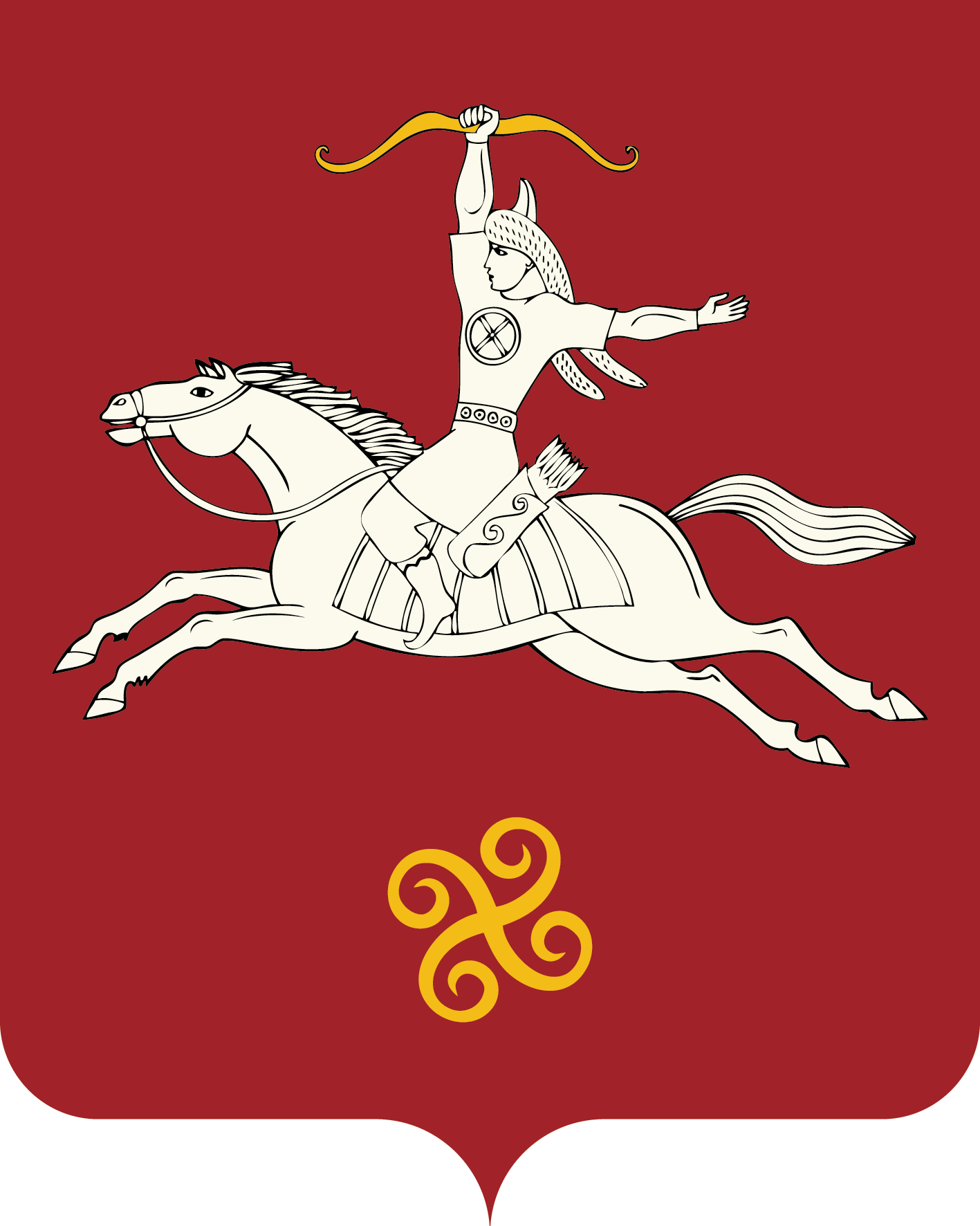 РЕСПУБЛИКА БАШКОРТОСТАНСЕЛЬСКОЕ ПОСЕЛЕНИЕНАСИБАШЕВСКИЙ СЕЛЬСОВЕТМУНИЦИПАЛЬНОГО РАЙОНАСАЛАВАТСКИЙ РАЙОН452496, Нəсебаш ауылы, Υзəк урамы, 31-се йорттел. (34777) 2-31-01452496, с.Насибаш, ул. Центральная, 31тел. (34777) 2-31-01НаименованиеСостав группыПатрульная группа № 1с.Насибаш 1.Ахмедьянов Азат Димович -старший группы,директор МОБУ СОШ Патрульная группа № 1с.Насибаш  2.Мухамадиев Рафис ШарифьяновичПатрульная группа № 1с.Насибаш  3.Мухаметдинова Гульсима МухтаровнаНаименованиеСостав группыПатрульно-маневренная группа1.Бикмухаметова Расима Кимовна – начальник   группы, глава сельского поселения Насибашевский сельсовет МР Салаватский район РБПатрульно-маневренная группа2.Гизатуллин Ильнар Азаматович –водитель   администрации сельского поселения Насибашевский сельсовет МР Салаватский район РБПатрульно-маневренная группа3. Валиев Барис Баесович – член    добровольной пожарной команды сельского поселения Насибашевский сельсовет   /по согласованию/Патрульно-маневренная группа4. Сафин Вильдан Валерикович-участковый инспектор/по согласованию/